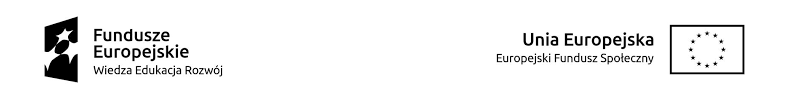 HARMONOGRAM ODBYWANIA SIĘ KONKURSU NA MIKROPROJEKTYw ramach projektu pt. „RAZEM MOŻEMY WIĘCEJ”POWR.01.04.00-00-0012/18MIEJSCE: ul. Kościelna 16, 24-100 Góra Puławska
L.pRodzaj zajęć Lista obecnościData spotkaniaGodziny spotkania1.Konkurs na mikroprojekty   (grupa 5-osobowa)Uczestnik 103.09.202013.00-15.001.Konkurs na mikroprojekty   (grupa 5-osobowa)Uczestnik 203.09.202013.00-15.001.Konkurs na mikroprojekty   (grupa 5-osobowa)Uczestnik 303.09.202013.00-15.001.Konkurs na mikroprojekty   (grupa 5-osobowa)Uczestnik 403.09.202013.00-15.001.Konkurs na mikroprojekty   (grupa 5-osobowa)Uczestnik 503.09.202013.00-15.002.Konkurs na mikroprojekty    (grupa 5-osobowa)Uczestnik 103.09.202015.00-17.002.Konkurs na mikroprojekty    (grupa 5-osobowa)Uczestnik 203.09.202015.00-17.002.Konkurs na mikroprojekty    (grupa 5-osobowa)Uczestnik 303.09.202015.00-17.002.Konkurs na mikroprojekty    (grupa 5-osobowa)Uczestnik 403.09.202015.00-17.002.Konkurs na mikroprojekty    (grupa 5-osobowa)Uczestnik 503.09.202015.00-17.00